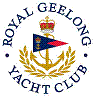 Royal Geelong Yacht Club Inc.Est 1859Trophy Deed of Gift.Trophy Deed of Gift.Trophy:Cameron Dawson FordPresented by:Cameron Dawson Ford Pty Ltd (Mr. Shane Falls)Date:23rd May 1985For:Laser Class Only. Winner of ChampionshipRemarks / RevisionsWith the approval of the Donor (or Representative), the Board is given the authority to modify the Deed of Gift Click here to View RecipientsClick here to View Recipients